Dragi učenec.Spodaj imaš navodila in nekaj nalog, ki te danes čakajo. Med drugimi boš poslušal tudi novo pravljico.PREDMETNAVODILAOPOMBEMATPri matematiki bova seštevala in odštevala do 5.Spomni se, da ko seštevamo (+), dodajamo pikice, ko pa odštevamo (-) pa pikice prečrtamo.Najlažje bova ponovila tako, da rešiš naloge na strani 56 v delovnem zvezku. Pri obeh nalogah moraš napisati račun in ga izračunati – poglej prvi primer.Če so predmeti prečrtani je minus (-), če so predmeti različnih barv pa je plus (+).Fotografijo opravljenega dela starši pošljejo po e-poštiSLJPLAŠČEK ZA BARBAROPoslušaj pravljico »Plašček za Barbaro« na povezavihttps://4d.rtvslo.si/arhiv/lahko-noc-otroci/174449488V zvezek napiši datum in naslov PLAŠČE ZA BARBARO. V berilu preberi odlomek zgodbe na strani 57 in v zvezek nariši Plašček in Barbaro.Fotografijo opravljenega dela starši pošljejo po e-poštiDDPPonovimo računanje do 5 s pomočjo igre na internetu:Pri prvi povezavi preštej ptičke in pravilen rezultat postavi za znakom =https://interaktivne-vaje.si/matematika/mat_05/gradiva_do_5/sestevanje-do-5-slike/index.html pri drugi povezavi odštevaš. https://uciteljska.net/kvizi/HotPot/ODSTEVAMO_DO5/Odstevam_do5.htmUživaj v igranju!LUMStarši naj vam na prazen list narišejo obris drevesnega lista ( npr. ). Ti pa s pomočjo kolaž papirja naredi trganko. Uporabi jesenske barve.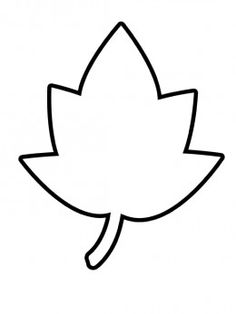 Fotografijo opravljenega dela starši pošljejo po e-poštiŠPOGibanjem na prostem:Odpravite se na sprehod in opazujte naravo: poskušajte najti sadovnjak, v katerem so jablane in hruške.